Руководствуясь Федеральным законом от 06.10.2003 N 131-ФЗ «Об общих принципах организации местного самоуправления в Российской Федерации», ст. 38 Устава города,ПОСТАНОВЛЯЮ:1.Внести в постановление администрации города от 13.04.2015 № 673 «Об утверждении Положения о порядке проведения аукционов по продаже права на размещение нестационарных торговых объектов на территории города Сосновоборска» следующие изменения:1.1. в наименовании постановления слова «Об утверждении Положения о порядке проведения аукционов по продаже права на размещение нестационарных торговых объектов на территории города Сосновоборска» дополнить словами «без предоставления земельного участка»;1.2. в п. 1 постановления слова «Об утверждении Положения о порядке проведения аукционов по продаже права на размещение нестационарных торговых объектов на территории города Сосновоборска» дополнить словами «без предоставления земельного участка»;1.3. в наименовании Приложения 1 к постановлению слова «Положения о порядке проведения аукционов по продаже права на размещение нестационарных торговых объектов на территории города Сосновоборска» дополнить словами «без предоставления земельного участка»;1.4. в п. 1 в Приложения 1 к постановлению слова «по продаже права на размещение нестационарных торговых объектов на территории города Сосновоборска» дополнить словами «без предоставления земельного участка»;1.5. в п. 4 в Приложения 1 к постановлению слова «по продаже права на размещение нестационарных торговых объектов на территории города Сосновоборска» дополнить словами «без предоставления земельного участка»;1.6. в п. 11 Приложения 1 к постановлению слова «продажи права на размещение нестационарных торговых объектов на территории города Сосновоборска» дополнить словами «без предоставления земельного участка»;1.7. в п.п. а),б),д) п. 22 Приложения 1 к постановлению слова «нотариально заверенная» исключить;1.8. в п.п. в) п. 22 Приложения 1 к постановлению слова «заверенную печатью заявителя» дополнить словами «(при наличии печати)»;1.9. п.п. д) п. 22  Приложения 1 к постановлению изложить в следующей редакции:«выписка из Единого государственного реестра юридических лиц (для юридических лиц) или выписка из Единого государственного реестра индивидуальных предпринимателей (для индивидуальных предпринимателей), полученная в срок не ранее 1 января текущего года;1.10. п. 22 Приложения 1 к постановлению дополнить п.п.е) следующего содержания: «е) согласие на обработку персональных данных по форме согласно Приложению № 1 к настоящему Положению»;1.11. п. 22 Приложения 1 к постановлению дополнить двумя абзацами следующего содержания: «Организатор торгов не вправе требовать представления иных документов, за исключением документов, указанных в п.п. а)-е) п. 22 настоящего Положения»; «Организатор торгов самостоятельно запрашивает документы, указанные в п.п. д), в соответствующих органах в случае, если заявитель не представил указанные документы по собственной инициативе»;1.12. п.п. а) п.33 после слов «настоящего Положения» дополнить словами: «за исключением документов указанных в п.п. д) п.22, организатор торгов запрашивает данный документ в порядке межведомственного информационного взаимодействия в соответствии с Федеральным законом от 27.07.2010 № 210-ФЗ «Об организации предоставления государственных и муниципальных услуг», если заявитель не представил указанные документы по собственной инициативе»;1.13. дополнить Приложение 1 к постановлению Приложением 1 к Положению о порядке проведения аукционов по продаже права на размещение нестационарных торговых объектов на территории города Сосновоборска без предоставления земельного участка согласно Приложению к настоящему постановлению.2. Постановление вступает в силу со дня опубликования в городской газете «Рабочий» и подлежит размещению на официальном сайте администрации города в информационно-телекоммуникационной сети интернет.Глава города									С.А. ПономаревПриложение № 1к Положению о порядке проведения аукционов по продаже права на размещение нестационарных торговых объектов на территории города Сосновоборска без предоставления земельного участкаСОГЛАСИЕ НА ОБРАБОТКУ ПЕРСОНАЛЬНЫХ ДАННЫХ ЮРИДИЧЕСКОГО ЛИЦА ИЛИ ИНДИВИДУАЛЬНОГО ПРЕДПРИНИМАТЕЛЯг. Сосновоборск                                                                                                 "___"__________2018Я, __________________________________________________________________________________,                                                                     (фамилия, имя, отчество, дата рождения)имеющий(ая) паспорт _________________________________________________________________                                                                                 (вид документа, удостоверяющего личность)№ _______________, выдан ____________________________________________________________,                                                                                (наименование органа, выдавшего паспорт, дата выдачи)проживающий(ая) ____________________________________________________________________,                                                                                    (адрес места жительства по паспорту)выражаю свое согласие на обработку Администрацией города Сосновоборска Красноярского края, расположенной по адресу: г. Сосновоборск. ул. Солнечная, 2 (далее – Оператор), моих персональных данных.Настоящее согласие представляется на осуществление любых правомерных действий в отношении моих персональных данных, которые необходимы в целях реализации права на получение муниципальной поддержки, включая сбор, систематизацию, накопление, хранение, уточнение (обновление, изменение), использование, распространение (в том числе передачу и трансграничную передачу), обезличивание, блокирование, уничтожение персональных данных, а также осуществление любых иных действий с моими персональными данными в соответствии с действующим законодательством. Обрабатываться могут такие персональные данные как: фамилия, имя, отчество, год, месяц, дата и место рождения, адрес проживания, имущественное положение, образование, доходы.Мне известно, что обработка Операторам моих персональных данных осуществляется в информационных системах, с применением электронных и бумажных носителей информации.Данное согласие действует на срок заключения договора.В случае несогласия с дальнейшей обработкой персональных данных мной будет направлено письменное заявление об отзыве согласия на обработку персональных данных.                                                                                                                  Подпись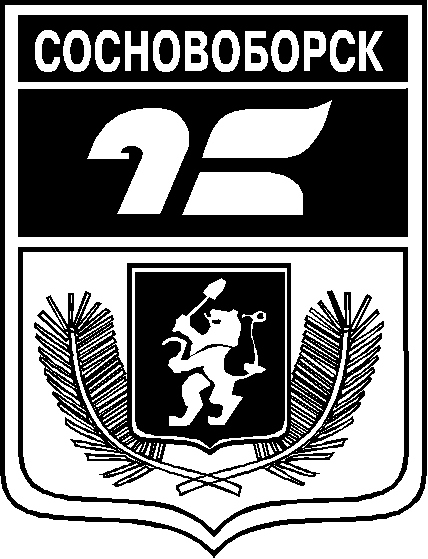 АДМИНИСТРАЦИЯ ГОРОДА СОСНОВОБОРСКАПОСТАНОВЛЕНИЕ ____________________2018                                                                  № __________О внесении изменений в постановление администрации города от 13.04.2015 № 673 «Об утверждении Положения о порядке проведения аукционов по продаже права на размещение нестационарных торговых объектов на территории города Сосновоборска»